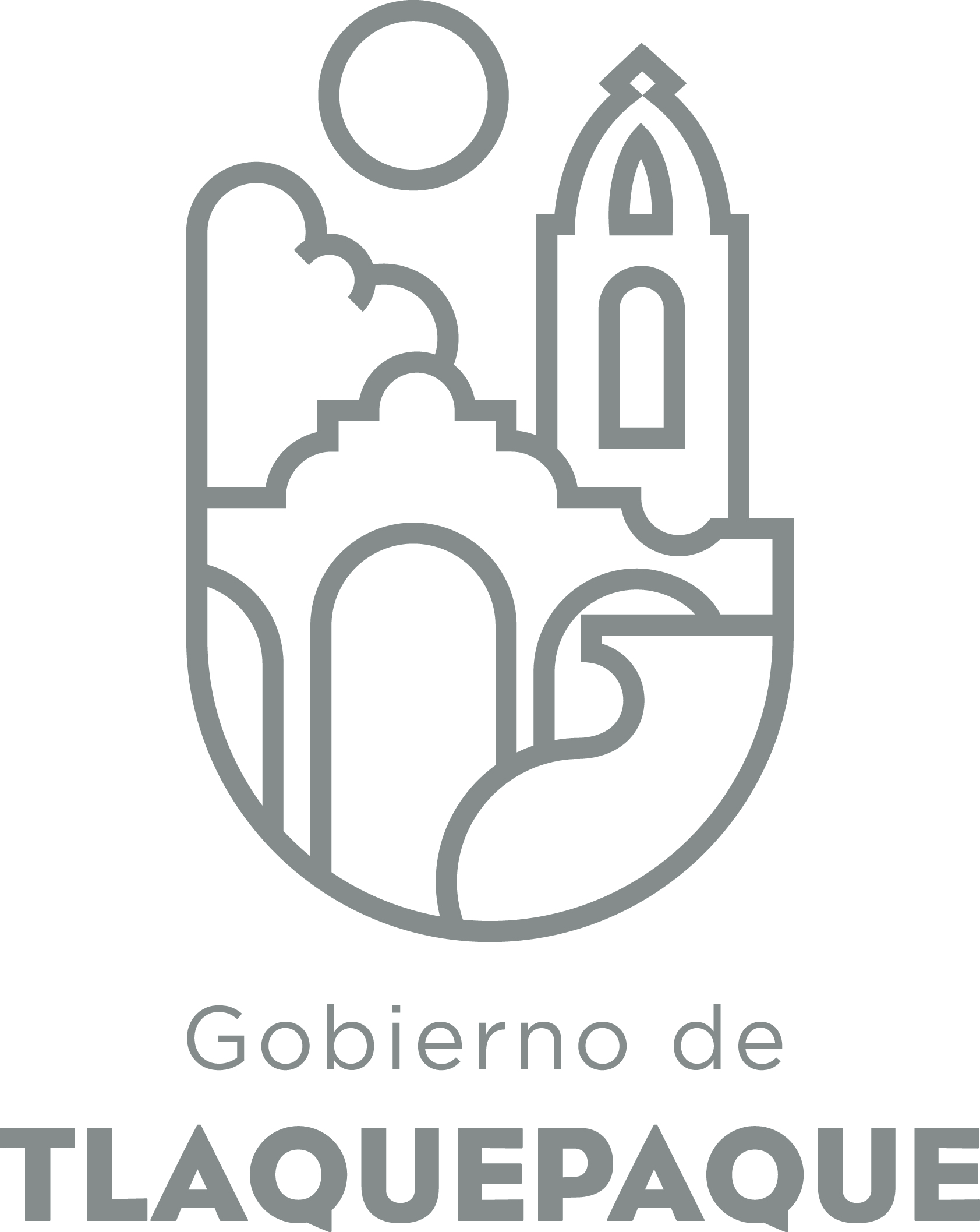 ANEXO 1:  DATOS GENERALESANEXO 2: OPERACIÓN DE LA PROPUESTAElaborado por: YVMA)Nombre del programa/proyecto/servicio/campañaA)Nombre del programa/proyecto/servicio/campañaA)Nombre del programa/proyecto/servicio/campañaA)Nombre del programa/proyecto/servicio/campañaGestión de proyectos de obra pública con recursos FAISM 2018Gestión de proyectos de obra pública con recursos FAISM 2018Gestión de proyectos de obra pública con recursos FAISM 2018Gestión de proyectos de obra pública con recursos FAISM 2018Gestión de proyectos de obra pública con recursos FAISM 2018Gestión de proyectos de obra pública con recursos FAISM 2018EjeEjeB) Dirección o Área ResponsableB) Dirección o Área ResponsableB) Dirección o Área ResponsableB) Dirección o Área ResponsableDepartamento Técnico, de la Dirección Técnica, de la Dirección General de Políticas PúblicasDepartamento Técnico, de la Dirección Técnica, de la Dirección General de Políticas PúblicasDepartamento Técnico, de la Dirección Técnica, de la Dirección General de Políticas PúblicasDepartamento Técnico, de la Dirección Técnica, de la Dirección General de Políticas PúblicasDepartamento Técnico, de la Dirección Técnica, de la Dirección General de Políticas PúblicasDepartamento Técnico, de la Dirección Técnica, de la Dirección General de Políticas PúblicasEstrategiaEstrategiaC)  Problemática que atiende la propuestaC)  Problemática que atiende la propuestaC)  Problemática que atiende la propuestaC)  Problemática que atiende la propuestaContribuir en la gestión de programas y proyectos de obra pública con los que se contribuye a superar la pobreza urbana, mejorar el hábitat popular y fomentar en el Municipio espacios ordenados, seguros y habitables, dotados de memoria histórica y proyecto de futuro.Contribuir en la gestión de programas y proyectos de obra pública con los que se contribuye a superar la pobreza urbana, mejorar el hábitat popular y fomentar en el Municipio espacios ordenados, seguros y habitables, dotados de memoria histórica y proyecto de futuro.Contribuir en la gestión de programas y proyectos de obra pública con los que se contribuye a superar la pobreza urbana, mejorar el hábitat popular y fomentar en el Municipio espacios ordenados, seguros y habitables, dotados de memoria histórica y proyecto de futuro.Contribuir en la gestión de programas y proyectos de obra pública con los que se contribuye a superar la pobreza urbana, mejorar el hábitat popular y fomentar en el Municipio espacios ordenados, seguros y habitables, dotados de memoria histórica y proyecto de futuro.Contribuir en la gestión de programas y proyectos de obra pública con los que se contribuye a superar la pobreza urbana, mejorar el hábitat popular y fomentar en el Municipio espacios ordenados, seguros y habitables, dotados de memoria histórica y proyecto de futuro.Contribuir en la gestión de programas y proyectos de obra pública con los que se contribuye a superar la pobreza urbana, mejorar el hábitat popular y fomentar en el Municipio espacios ordenados, seguros y habitables, dotados de memoria histórica y proyecto de futuro.Línea de AcciónLínea de AcciónC)  Problemática que atiende la propuestaC)  Problemática que atiende la propuestaC)  Problemática que atiende la propuestaC)  Problemática que atiende la propuestaContribuir en la gestión de programas y proyectos de obra pública con los que se contribuye a superar la pobreza urbana, mejorar el hábitat popular y fomentar en el Municipio espacios ordenados, seguros y habitables, dotados de memoria histórica y proyecto de futuro.Contribuir en la gestión de programas y proyectos de obra pública con los que se contribuye a superar la pobreza urbana, mejorar el hábitat popular y fomentar en el Municipio espacios ordenados, seguros y habitables, dotados de memoria histórica y proyecto de futuro.Contribuir en la gestión de programas y proyectos de obra pública con los que se contribuye a superar la pobreza urbana, mejorar el hábitat popular y fomentar en el Municipio espacios ordenados, seguros y habitables, dotados de memoria histórica y proyecto de futuro.Contribuir en la gestión de programas y proyectos de obra pública con los que se contribuye a superar la pobreza urbana, mejorar el hábitat popular y fomentar en el Municipio espacios ordenados, seguros y habitables, dotados de memoria histórica y proyecto de futuro.Contribuir en la gestión de programas y proyectos de obra pública con los que se contribuye a superar la pobreza urbana, mejorar el hábitat popular y fomentar en el Municipio espacios ordenados, seguros y habitables, dotados de memoria histórica y proyecto de futuro.Contribuir en la gestión de programas y proyectos de obra pública con los que se contribuye a superar la pobreza urbana, mejorar el hábitat popular y fomentar en el Municipio espacios ordenados, seguros y habitables, dotados de memoria histórica y proyecto de futuro.No. de PP EspecialNo. de PP EspecialD) Ubicación Geográfica / Cobertura  de ColoniasD) Ubicación Geográfica / Cobertura  de ColoniasD) Ubicación Geográfica / Cobertura  de ColoniasD) Ubicación Geográfica / Cobertura  de ColoniasLas 201 colonias del territorio municipal (Totalidad de las colonias del Municipio) Las 201 colonias del territorio municipal (Totalidad de las colonias del Municipio) Las 201 colonias del territorio municipal (Totalidad de las colonias del Municipio) Las 201 colonias del territorio municipal (Totalidad de las colonias del Municipio) Las 201 colonias del territorio municipal (Totalidad de las colonias del Municipio) Las 201 colonias del territorio municipal (Totalidad de las colonias del Municipio)  Indicador ASE Indicador ASED) Ubicación Geográfica / Cobertura  de ColoniasD) Ubicación Geográfica / Cobertura  de ColoniasD) Ubicación Geográfica / Cobertura  de ColoniasD) Ubicación Geográfica / Cobertura  de ColoniasLas 201 colonias del territorio municipal (Totalidad de las colonias del Municipio) Las 201 colonias del territorio municipal (Totalidad de las colonias del Municipio) Las 201 colonias del territorio municipal (Totalidad de las colonias del Municipio) Las 201 colonias del territorio municipal (Totalidad de las colonias del Municipio) Las 201 colonias del territorio municipal (Totalidad de las colonias del Municipio) Las 201 colonias del territorio municipal (Totalidad de las colonias del Municipio) ZAPZAPE) Nombre del Enlace o ResponsableE) Nombre del Enlace o ResponsableE) Nombre del Enlace o ResponsableE) Nombre del Enlace o ResponsableArq. Yanalté Vega Millán, Jefa del Departamento TécnicoTel. 35627011, ext. 2209  correo: yanveg@hotmail.comArq. Yanalté Vega Millán, Jefa del Departamento TécnicoTel. 35627011, ext. 2209  correo: yanveg@hotmail.comArq. Yanalté Vega Millán, Jefa del Departamento TécnicoTel. 35627011, ext. 2209  correo: yanveg@hotmail.comArq. Yanalté Vega Millán, Jefa del Departamento TécnicoTel. 35627011, ext. 2209  correo: yanveg@hotmail.comArq. Yanalté Vega Millán, Jefa del Departamento TécnicoTel. 35627011, ext. 2209  correo: yanveg@hotmail.comArq. Yanalté Vega Millán, Jefa del Departamento TécnicoTel. 35627011, ext. 2209  correo: yanveg@hotmail.comVinc al PNDVinc al PNDF) Objetivo específicoF) Objetivo específicoF) Objetivo específicoF) Objetivo específicoGestión de proyectos de obra pública ante Cabildo para mejorar las condiciones de la infraestructura básica (agua potable y alcantarillado), mejoramiento de vialidades, alumbrado público y planteles educativos.Gestión de proyectos de obra pública ante Cabildo para mejorar las condiciones de la infraestructura básica (agua potable y alcantarillado), mejoramiento de vialidades, alumbrado público y planteles educativos.Gestión de proyectos de obra pública ante Cabildo para mejorar las condiciones de la infraestructura básica (agua potable y alcantarillado), mejoramiento de vialidades, alumbrado público y planteles educativos.Gestión de proyectos de obra pública ante Cabildo para mejorar las condiciones de la infraestructura básica (agua potable y alcantarillado), mejoramiento de vialidades, alumbrado público y planteles educativos.Gestión de proyectos de obra pública ante Cabildo para mejorar las condiciones de la infraestructura básica (agua potable y alcantarillado), mejoramiento de vialidades, alumbrado público y planteles educativos.Gestión de proyectos de obra pública ante Cabildo para mejorar las condiciones de la infraestructura básica (agua potable y alcantarillado), mejoramiento de vialidades, alumbrado público y planteles educativos.Vinc al PEDVinc al PEDF) Objetivo específicoF) Objetivo específicoF) Objetivo específicoF) Objetivo específicoGestión de proyectos de obra pública ante Cabildo para mejorar las condiciones de la infraestructura básica (agua potable y alcantarillado), mejoramiento de vialidades, alumbrado público y planteles educativos.Gestión de proyectos de obra pública ante Cabildo para mejorar las condiciones de la infraestructura básica (agua potable y alcantarillado), mejoramiento de vialidades, alumbrado público y planteles educativos.Gestión de proyectos de obra pública ante Cabildo para mejorar las condiciones de la infraestructura básica (agua potable y alcantarillado), mejoramiento de vialidades, alumbrado público y planteles educativos.Gestión de proyectos de obra pública ante Cabildo para mejorar las condiciones de la infraestructura básica (agua potable y alcantarillado), mejoramiento de vialidades, alumbrado público y planteles educativos.Gestión de proyectos de obra pública ante Cabildo para mejorar las condiciones de la infraestructura básica (agua potable y alcantarillado), mejoramiento de vialidades, alumbrado público y planteles educativos.Gestión de proyectos de obra pública ante Cabildo para mejorar las condiciones de la infraestructura básica (agua potable y alcantarillado), mejoramiento de vialidades, alumbrado público y planteles educativos.Vinc al PMetDVinc al PMetDG) Perfil de la población atendida o beneficiarios.G) Perfil de la población atendida o beneficiarios.G) Perfil de la población atendida o beneficiarios.G) Perfil de la población atendida o beneficiarios.Población del Municipio de San Pedro TlaquepaquePoblación del Municipio de San Pedro TlaquepaquePoblación del Municipio de San Pedro TlaquepaquePoblación del Municipio de San Pedro TlaquepaquePoblación del Municipio de San Pedro TlaquepaquePoblación del Municipio de San Pedro TlaquepaquePoblación del Municipio de San Pedro TlaquepaquePoblación del Municipio de San Pedro TlaquepaquePoblación del Municipio de San Pedro TlaquepaquePoblación del Municipio de San Pedro TlaquepaqueH) Tipo de propuestaH) Tipo de propuestaH) Tipo de propuestaH) Tipo de propuestaH) Tipo de propuestaJ) No de BeneficiariosJ) No de BeneficiariosK) Fecha de InicioK) Fecha de InicioK) Fecha de InicioFecha de CierreFecha de CierreFecha de CierreFecha de CierreProgramaCampañaServicioProyectoProyectoHombresMujeres01 de Enero de 201801 de Enero de 201801 de Enero de 201831 de Diciembre de 201831 de Diciembre de 201831 de Diciembre de 201831 de Diciembre de 2018X328,802335,391FedEdoMpioxxxxI) Monto total estimadoI) Monto total estimadoI) Monto total estimadoN/AN/AFuente de financiamientoFuente de financiamientoA)Actividades a realizar para la obtención del producto esperado Las actividades de planeación de obras de infraestructura se concretaron en el Programa Operativo Anual y correspondiente al Ejercicio 2018, en el que se solicitó la elaboración de proyectos y presupuestos de obra, priorizados en base a los criterios de inversión en años anteriores, nivel de vulnerabilidad y número de habitantes por colonia.Las actividades de planeación de obras de infraestructura se concretaron en el Programa Operativo Anual y correspondiente al Ejercicio 2018, en el que se solicitó la elaboración de proyectos y presupuestos de obra, priorizados en base a los criterios de inversión en años anteriores, nivel de vulnerabilidad y número de habitantes por colonia.Las actividades de planeación de obras de infraestructura se concretaron en el Programa Operativo Anual y correspondiente al Ejercicio 2018, en el que se solicitó la elaboración de proyectos y presupuestos de obra, priorizados en base a los criterios de inversión en años anteriores, nivel de vulnerabilidad y número de habitantes por colonia.Las actividades de planeación de obras de infraestructura se concretaron en el Programa Operativo Anual y correspondiente al Ejercicio 2018, en el que se solicitó la elaboración de proyectos y presupuestos de obra, priorizados en base a los criterios de inversión en años anteriores, nivel de vulnerabilidad y número de habitantes por colonia.Las actividades de planeación de obras de infraestructura se concretaron en el Programa Operativo Anual y correspondiente al Ejercicio 2018, en el que se solicitó la elaboración de proyectos y presupuestos de obra, priorizados en base a los criterios de inversión en años anteriores, nivel de vulnerabilidad y número de habitantes por colonia.Las actividades de planeación de obras de infraestructura se concretaron en el Programa Operativo Anual y correspondiente al Ejercicio 2018, en el que se solicitó la elaboración de proyectos y presupuestos de obra, priorizados en base a los criterios de inversión en años anteriores, nivel de vulnerabilidad y número de habitantes por colonia.Las actividades de planeación de obras de infraestructura se concretaron en el Programa Operativo Anual y correspondiente al Ejercicio 2018, en el que se solicitó la elaboración de proyectos y presupuestos de obra, priorizados en base a los criterios de inversión en años anteriores, nivel de vulnerabilidad y número de habitantes por colonia.Las actividades de planeación de obras de infraestructura se concretaron en el Programa Operativo Anual y correspondiente al Ejercicio 2018, en el que se solicitó la elaboración de proyectos y presupuestos de obra, priorizados en base a los criterios de inversión en años anteriores, nivel de vulnerabilidad y número de habitantes por colonia.Las actividades de planeación de obras de infraestructura se concretaron en el Programa Operativo Anual y correspondiente al Ejercicio 2018, en el que se solicitó la elaboración de proyectos y presupuestos de obra, priorizados en base a los criterios de inversión en años anteriores, nivel de vulnerabilidad y número de habitantes por colonia.Las actividades de planeación de obras de infraestructura se concretaron en el Programa Operativo Anual y correspondiente al Ejercicio 2018, en el que se solicitó la elaboración de proyectos y presupuestos de obra, priorizados en base a los criterios de inversión en años anteriores, nivel de vulnerabilidad y número de habitantes por colonia.Las actividades de planeación de obras de infraestructura se concretaron en el Programa Operativo Anual y correspondiente al Ejercicio 2018, en el que se solicitó la elaboración de proyectos y presupuestos de obra, priorizados en base a los criterios de inversión en años anteriores, nivel de vulnerabilidad y número de habitantes por colonia.Las actividades de planeación de obras de infraestructura se concretaron en el Programa Operativo Anual y correspondiente al Ejercicio 2018, en el que se solicitó la elaboración de proyectos y presupuestos de obra, priorizados en base a los criterios de inversión en años anteriores, nivel de vulnerabilidad y número de habitantes por colonia.B) Principal producto esperado (base para el establecimiento de metas)Mejoramiento y dotación de infraestructura básica (agua potable y alcantarillado), mejoramiento de vialidades, alumbrado público y planteles educativos. Mejoramiento y dotación de infraestructura básica (agua potable y alcantarillado), mejoramiento de vialidades, alumbrado público y planteles educativos. Mejoramiento y dotación de infraestructura básica (agua potable y alcantarillado), mejoramiento de vialidades, alumbrado público y planteles educativos. Mejoramiento y dotación de infraestructura básica (agua potable y alcantarillado), mejoramiento de vialidades, alumbrado público y planteles educativos. Mejoramiento y dotación de infraestructura básica (agua potable y alcantarillado), mejoramiento de vialidades, alumbrado público y planteles educativos. Mejoramiento y dotación de infraestructura básica (agua potable y alcantarillado), mejoramiento de vialidades, alumbrado público y planteles educativos. Mejoramiento y dotación de infraestructura básica (agua potable y alcantarillado), mejoramiento de vialidades, alumbrado público y planteles educativos. Mejoramiento y dotación de infraestructura básica (agua potable y alcantarillado), mejoramiento de vialidades, alumbrado público y planteles educativos. Mejoramiento y dotación de infraestructura básica (agua potable y alcantarillado), mejoramiento de vialidades, alumbrado público y planteles educativos. Mejoramiento y dotación de infraestructura básica (agua potable y alcantarillado), mejoramiento de vialidades, alumbrado público y planteles educativos. Mejoramiento y dotación de infraestructura básica (agua potable y alcantarillado), mejoramiento de vialidades, alumbrado público y planteles educativos. Mejoramiento y dotación de infraestructura básica (agua potable y alcantarillado), mejoramiento de vialidades, alumbrado público y planteles educativos. Indicador de Resultados vinculado al PMD según Línea de Acción Indicador vinculado a los Objetivos de Desarrollo Sostenible AlcanceCorto PlazoCorto PlazoCorto PlazoCorto PlazoMediano PlazoMediano PlazoMediano PlazoMediano PlazoLargo PlazoLargo PlazoLargo PlazoLargo PlazoAlcanceXXXXC) Valor Inicial de la MetaValor final de la MetaValor final de la MetaValor final de la MetaValor final de la MetaNombre del indicadorNombre del indicadorNombre del indicadorNombre del indicadorFormula del indicadorFormula del indicadorFormula del indicadorFormula del indicadorFAISM 2018FAISM 2018FAISM 2018FAISM 2018FAISM 2018Clave de presupuesto determinada en Finanzas para la etiquetación de recursosClave de presupuesto determinada en Finanzas para la etiquetación de recursosClave de presupuesto determinada en Finanzas para la etiquetación de recursosClave de presupuesto determinada en Finanzas para la etiquetación de recursosClave de presupuesto determinada en Finanzas para la etiquetación de recursosCronograma Anual  de ActividadesCronograma Anual  de ActividadesCronograma Anual  de ActividadesCronograma Anual  de ActividadesCronograma Anual  de ActividadesCronograma Anual  de ActividadesCronograma Anual  de ActividadesCronograma Anual  de ActividadesCronograma Anual  de ActividadesCronograma Anual  de ActividadesCronograma Anual  de ActividadesCronograma Anual  de ActividadesCronograma Anual  de ActividadesD) Actividades a realizar para la obtención del producto esperado ENEFEBMARABRMAYJUNJULAGSSEPOCTNOVDICAnálisis de la inversión en años anteriores, nivel de vulnerabilidad y número de habitantes por colonia, así como identificar las Zonas de Atención PrioritariaxElaboración del Programa de Infraestructura 2018xElaboración de proyectos y presupuestos de obra por parte de la CGIC xxxxxVerificar que la documentación soporte (proyectos y presupuestos de obra) cuente con los elementos técnicos, administrativos y presupuestales, de manera completa y ordenada. xxxxxxxxPresentación de la Iniciativa para la eventual aprobación en Cabildo.xxxxxxxxSeguimiento del alcance de metas presupuestales correspondientes al Ejercicio 2018xxxxxxxx